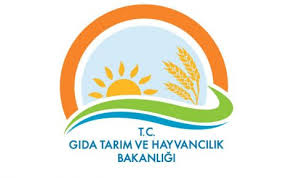 T.C.HAYMANA KAYMAKAMLIĞIİlçe Gıda, Tarım ve Hayvancılık MüdürlüğüBRİFİNG RAPORU2017 YILI FAALİYETLERİ(OCAK-ARALIK DÖNEMİ )HAYMANAARALIK-2017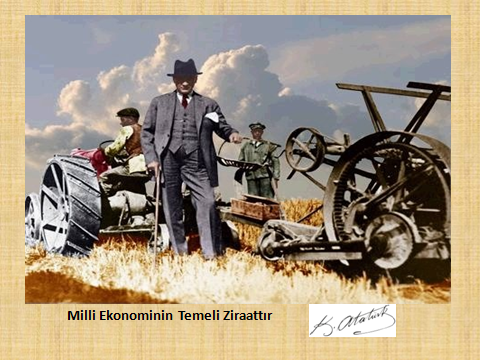 İÇİNDEKİLER1- İlçenin Tarihi ve Coğrafi Durumu      1.1- Tarihi Durumu      1.2- Coğrafi Durumu       1.3- İklim Durumu      1.4- Bitki Örtüsü ve Toprak Yapısı       1.5- Nüfus2- Arazi Varlığı ve Dağılımı     2.1- Genel Arazi Varlığı ve Dağılımı     2.2- Tarım Arazi Varlığı  ve Dağılımı     2.3- Sulama Kaynakları3-  Personel, Bina ve Araç-Gereç Durumu      3.1- Personel Durumu      3.2- Bina Durumu      3.3- Araç-Gereç Durumu 4- İlçenin Tarım Yapısı      4.1- Üretilen Bitkisel Ürünler       4.2- Hayvan Varlığı ve Hayvansal Üretim5-  Hayvan Sağlığı ve Yetiştiriciliği Birimi Çalışmaları      5.1- Şap Aşılaması (Büyükbaş)      5.2- Diğer Aşılamalar      5.3- Küpeleme İşlemleri      5.4-  Serbest Veteriner Hekim Suni Tohumlama Sayısı6-  Gıda ve Yem Birimi ile  Balıkçılık ve Su Ürünleri Birimi Çalışmaları 7- Bitkisel Üretim ve Bitki Sağlığı Birimi Çalışmaları8--Tarımsal Altyapı ve Arazi Değerlendirme çalışmaları 9-Arazi Edindirme Birimi Çalışmaları10-  Kırsal Kalkınma ve Örgütleme Birimi Çalışmaları 11- Koordinasyon ve Tarımsal Veriler Birimi Çalışmaları12-  Tarımsal Desteklemeler         12.1. Bitkisel Üretim Desteklemeleri        12.2- Hayvancılık Desteklemeleri 13- İlçedeki Çiftçi Örgütleri (Kooperatifler)14- İlçede Mevcut  Olan Bayiler 15- Karşılaşılan Problemler ve Çözüm Önerileri1- İlçenin Tarihi ve Coğrafi Durumu  1.1- Tarihi Durumu:. Haymana isminin nereden geldiği konusunda çeşitli rivayetler vardır. Osmanlı Devletinin kurucusu Osman Gazi’nin annesinin adının Hayme Ana olduğu, şimdi İlçe merkezinin bulunduğu yerde vefat ettiği ve buraya defnedildiği; mezarının burada bulunması nedeniyle de Hayme Ana adının değişerek Haymana olduğuna inanılmaktadır. Haymana kelimesinin, Divan-ı Lugat-ı Türk’te mera, otlak, yeşillik anlamına geldiği bilinmektedir. XVIII. Yüzyıl Ankara çevresinin idari yapısında bu bölgeden Haymanateyn diye bahsedilmektedir. 1588-1590 yılları arasındaki Ankara Şeriye Sicilinde bu bölgeden Büyük Haymana ve Küçük Haymana diye bahsedilmektedir.	Dereköy’de bulunan ve 1930 ve 1998 yıllarında kazı çalışmaları yapılan Gavurkale önemli bir Frig yerleşim alanıdır. Türkhüyük köyü ve Oyaca kasabalarında bulunan höyükler, buraların Hititler döneminde bir yerleşim alanı olduğunu göstermektedir.	Anadolu’nun her bölgesinde olduğu gibi Haymana’nın çeşitli yörelerinde (Gavur Kalesi, Culuk Köyü, Oyaca höyük) yapılan kazılarda bölgede Hititler, Frigyalılar ve Romalıların izlerine rastlanmıştır. 1071 Malazgirt zaferinden sonra Anadolu’nun Türkleşmesiyle birlikte 12. Yüzyılda Haymana’nın da yer aldığı bölge Türk egemenliğine girmiştir.	23 Ağustos 1921 ‘de başlayıp 12 Eylül 1921’de düşmanın Haymana’dan çıkarıldığı Sakarya meydan savaşının büyük  kısmı İlçemiz sınırları içerisindeki Mangaldağı, Türbetepe ve Çaldağ mevkilerinde geçmiştir.1.2- Coğrafi Durumu:          İlçemiz toprakları 39 – 40 kuzey enlemleri, 32 – 33 doğu boylamları arasında yer alır. Yüzölçümü 2894 Km2, rakımı 850 ila  arasında değişmekte olup İlçe Merkezinin rakımı  dir. İlçemiz Ankara’nın güneybatı konumundadır. Doğusunda Bala ve Gölbaşı, güneyinde Kulu ve Cihanbeyli, batısında Polatlı ve kuzeyinde Gölbaşı ilçeleri yer alır. İlçeye bağlı 72 mahalle bulunmaktadır1.3- İklim Durumu: Karasal iklimin hüküm sürdüğü İlçemizde en soğuk ay olan Ocak ayının ortalama sıcaklığı , en sıcak ay olan Temmuz ayının ortalama sıcaklığı ise + dir. Yıllık yağış ortalaması 200 – 300 mm3 tür.1.4- Bitki Örtüsü ve Toprak Yapısı:        İlçe topraklarının 2/3 sini Haymana Platosu oluşturmaktadır. Ormanlık alan yok denecek kadar azdır. Haymana Platosunun ortalama rakımı  dir. İlçemiz sınırları içerisinde bulunan dağlardan Karacadağ’ın yüksekliği , Mangaldağ  ve Çaldağ 1351 m’ dir.1.5- Nüfusu:ADRESE DAYALI NÜFUS KAYIT SİSTEMİ (ADNKS) VERİ TABANI ( 2016 )2- Arazi Varlığı ve Dağılımı:      2.1-  Genel Arazi Varlığı ve Dağılımı :  2.2-  Tarım Arazi Varlığı ve Dağılımı :  2.3- Sulama Kaynakları:İlçemizde Merkez  DSİ Sulama göleti, Kızılkoyunlu ve Soğulca Sulama Göletlerinden sulama faalietleri gerçekleştirilmektedir.3 Mahallemizde Sulama Göleti inşaası faaliyetlerine devam etmektedir. Göletlerin tamamlanması ile yaklaşık olarak 32.000 dekar alanın sulaması sağlanabilecektir. Soğulca göletinden yaklaşık olarak 6000 da alan kapalı sistemle sulanmaktadır.Mahallelerimizde sulama faaliyetleri  genel olarak; düzenli debisi bulunmayan Çay ve Derelerden yapılmaktadır. Ayrıca yeraltı suyunun bulunduğu yerlerde  sulama kuyuları ile de sulama yapılmaktadır.103.599 Da Sulanabilir alana sahip olan İlçemizde yıl içindeki yağış miktarının belirleyici olduğu su kaynaklarına göre yaklaşık 80.000 da ‘lık alanda sulama faaliyeti gerçekleştirilmektedir.3- Personel, Bina ve Araç-Gereç Durumu          3.1-  Personel Durumu:          * İlçe Müdürlüğü Personeli içerinden listede bulunan  Mühendislerden 6 Personel Bakanlığımızda geçici görevle TİD merkezinde çalışmakta,1 Personel Ücretsiz doğum iznini kullanmaktadır.      3.2-  Bina Durumu: İlçe Gıda, Tarım ve Hayvancılık Müdürlüğü, kendi arazisi üzerinde 1970 yılında inşa edilen tek katlı 7 oda, 1 depo, ek olarak kömürlük, garaj ve malzeme deposu ile hizmetlerini yürütmekte iken hizmet binasının eski olması ve binaya ilişkin tahliye raporları olması nedeniyle, Ziraat Odası Başkanlığı, Koyun Keçi Yetiştiricileri Birliğinin katkıları ile 7 odalı prefabrik hizmet binasının inşası tamamlanmış olup, 2011 yılından itibaren tamamlanan Prefabrikhizmet binasına taşınılmıştır. Yeni Hizmet Binasının inşaası ile ilgili işlelere başlanmıştır.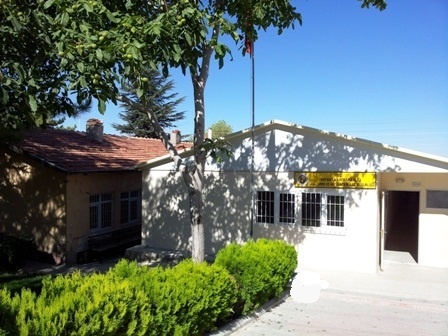  3.3- Araç-Gereç Durumu:               CİNSİ						ADEDİ	1988 Model Kartal Station(Faal Değil)		1	1989 Model Toyota Pickup(Faal Değil)		1	1990 Model Nissan Pickup(Faal Değil)		1	Cıtroen (Berlingo) Kiralık			3	Mazda (4x4)	     Kiralık			1		Dipkazan					2	Toprak Burgusu					2	100 Litrelik Pülverizatör				2	2 Sıralı Pnömatik Mibzer			1	4 Sıralı Pnömatik Mibzer			1	Tansiyometre					3	Bilgisayar					28	Yazıcı						27	Fotokopi Makinesi				1	Tohum Temizleme Makinesi			254-  İlçenin Tarımsal Yapısı:            4.1- Üretimi Yapılan Bitkisel Ürünler:         4.1.1 Tarla Bitkileri Ekiliş ve Verimleri4.1.2 Sebze Üretim Alanları ve Verimleri:4.1.3 Meyve Üretim Alanları ve Verimleri:         *İlçede geniş alanlarda üretimi yapılanMeyvelerden örneklenmiştir4.2- Hayvan Varlığı ve Hayvansal Ürünler:        4.2.1 Hayvan Varlığı ve Hayvansal Ürünler (2017)     Aktif İşletme Sayısı:     2300 Adet Büyükbaş                                       850 Adet Küçükbaş5-  Hayvan Sağlığı ve Yetiştiriciliği Birimi Çalışmaları:    5.1-  Şap Aşılaması (Büyükbaş )5.2- Diğer Aşılamalar           5.3-  Küpeleme İşlemleri		 5.4-  Serbest Veteriner Hekim Suni Tohumlama Sayısı: 32006- Gıda ve Yem Birimi ile Balıkçılık ve Su Ürünleri Birimi Çalışmaları:6.1-  İlçemizde Bulunan Gıda İşletmelerinin Faaliyet Alanlarına Göre Dağılımı   * Bir işletme aynı zamanda birden fazla faaliyete sahip olabileceği için satış yeri, üretim yeri ve toplu tüketim yeri denetimlerinin toplamı, toplam denetim sayısıyla aynı olmamaktadır.6.2-  YILLAR İTİBARİYLE YAPILAN GIDA DENETİM SAYILARI  (Adet)7- Bitkisel Üretim ve Bitki Sağlığı Birimi Çalışmaları:   7.1-Tarımsal İşletme Sayısı : 7.2-Bitki Hastalık ve Zararlıları ile Mücadele Çalışmaları:7.2.1-Süne Sürvey ve Mücadelesi : 2017 yılında Süne sürvey ve mücadelesi çalışmaları 847.051 dekar buğday  ve tritikale ekili alanda İlçe Müdürlüğümüz ekipleri tarafından yürütülmektedir. Çalışmalar Mayıs ayının ikinci haftasında  başlamış olup,  sırasıyla kıymetlendirme, yumurta ve nimf sürveyleri yapılarak,  Haziran ayının son yarısı itibari ile sonuçlandırılmıştırYapılan Sürveylerde; m2’de ortalama ergin adedi % 4,5 olarak tespit edilmiştir.. Toplanabilen yumurta paketlerinde  parazitlenme oranının düşük olduğu belirlenmiştir. Nimf sürveyi sonucunda da İlçemizde görülen nimf yoğunluğu dolayı süneye karşı ilaçlama kararları alınmıştır..Mücadeleyi Olumsuz Yönde Etkileyen Durumlar: Kış Mevsiminin geç ve uzun seyretmesi ve  Sürvey zamanlarında havaların yağışlı ve kapalı gitmesi, Buğdayın  Fenolojisininde mevsimsel etkilerle yavaş seyretmesi nedeniyle çalışmalar geçmiş yıllara göre daha uzun zamana yayılmıştır.  Yumurta sayısının az olması ve genelde kök diplerine yakın bırakılması nedeniyle yumurta parazit sürveyini olumsuz etkilemiş ve yeterli sayıda yumurta toplanmasını engellemiştir.	7.2.2-Hububat Hastalık, Zararlı ve Yabancı Ot Durumu:   Sürvey çalışmalar esnasında bölgede bulunan hububat ekili alanlarda Mantari hastalıklara rastlanılmamıştır. Yabani Yulaf ve Yabani Çavdar geçmiş dönemlere nazaran daha az yoğunlukta olsa da sorun teşkil ettiği gözlemlenmiştir.Elma İç kurdu ve Bağ Güvesi ile Mücadele kapsamında Kirazoğlu ve ve Gedik mahallelerinde olmak üzere 2 meyve bahçesinde 6 adet feromon tuzağı ile survey çalışmaları yapılmakta ve yapılan sayımlarla ilgili değerlendirmeler devam etmektedir.                   7.2.3-Bitkisel Üretim Entegre Mücadele Çalışmaları :7.3-İlçenin Sulama Durumu:103.599 Da Sulanabilir alana sahip olan İlçemizde yıl içindeki yağış miktarının belirleyici olduğu su kaynaklarına göre yaklaşık 80.000 da ‘lık alanda sulama faaliyeti gerçekleştirilmektedir.7.4-ÇATAK Projesi:Proje Kapsamında 2016 yılından devam eden projeler ile 2017 yılı içerisinde yapılan başvurularla birlikte 39 kişi 2.345,355 Dekarlık alanda yaptıkları faaliyetle 143.196,30 TL desteklemeye esas İcmali Askıya çıkarılmıştır.8--Tarımsal Altyapı ve Arazi Değerlendirme çalışmaları 2017 yılı içerisinde 11 mahallede 17 Parsel için yapılmış olan Arazi vasıf değişikliği başvuruları değerlendirilmiş olup uygun görülen taşınmazların vasıf değişikliği kayıt altına alınmıştır.9- Arazi Edindirme Birimi Çalışmaları:5403 Sayılı Toprak Koruma ve Arazi Kullanım Kanunu ile bu kanun çeçevesinde yayımlanan Yönetmelik ve Talimat kapsamında uygulamalarımız devam etmektedir.10-  Kırsal Kalkınma ve Örgütleme Birimi Çalışmaları:31/03/2017 tarihli Resmi Gazete’de yayımlanarak yürürlüğe giren 2017 Yılı “Kırsal Kalkınma Destekleri Genç Çiftçi Projelerinin Desteklenmesine İlişkin Tebliğ (2017/10)” çerçevesinde gerekli duyurular yapılmıştır. Başvurular alınarak İl Müdürlüğümüze intikal ettirilmiştir. Süreç sonrasında 26 çiftçi desteklemeye hak kazanmış ve bu çiftçilerle sözleşmeler imzalanması işlemi yapılmaktadır.2016 yılından aynı desteklemeden yararlanan çiftçilerin denetimleri de devam etmektedir.11—Koordinasyon ve Tarımsal Veriler Birimi Çalışmaları:Tarım Teknolojilerine ait yeni bilgiler çiftçilere çeşitli yayım araç ve yöntemleriyle verilmeye devam edilmiştir. ÇMVA ile ilgili çalışmalar İl Müdürlğümüz koordinasyonunda devam etmektedir.İlçenin tarım ürünlerinin ekiliş, verim ve üretimlerini tahmin çalışmaları, tarımla ilgili her türlü istatistiki bilgilerinin zamanında toplanması, nihai olarak tarımsal envanterin oluşturulması ve yayınlanması işlemleri yapılmış, buna göre istatistiki rakamlar oluşturulmuştur. TÜFİS (Tarım Ürünleri Fiyat İzleme Sistemi)  Çalışmaları teknik personeller sorumluluğunda İlçemiz sınırları içerisinde yer alan süpermarketler ile semt pazarlarında günlük tespit edilerek, aynı günde sisteme işlenmektedir.Bakanlığımız tarafından satışına kısıtlama getirilen Amonyum Nitrat  içeren gübrelerin kullanımı için gereken Reçete verilmesi ve stok takipleri yapılmıştır.Tarımsal İşletme Danışmanlığı (TİD) Uygulamaları: İlçemizde mevcut 78 mahallede  6.746 sı Bitkisel Üretim ve  2.987 si Hayvansal Üretim bazında faaliyet gösteren toplam 9.733  Adet Tarımsal İşletmenin sorumlu olduğu Ziraat Mühendisleri ve Veteriner Hekimlerinin birebir görevlendirilmeleri yapılmış ve ilgili personeller tarafından söz konusu işletmeler mahalline gidilerek ziyaretleri gerçekleştirilmektedir.Çiftçilerin Bilgilendirilmelerine Yönelik Yapılan Tarımsal Yayım Toplantıları:Ocak-Aralık döneminde Bakliyat Yetiştiriciliği, Tarım sigortalarının yaygınlaştırılması (TARSİM), Tarımsal Kaynaklı Nitrat Kirliliği, Hububat Zararlılarından süne mücadelesi, Anız Yangınlarının önlenmesi, Hububatta Hasat zamanı tayini, Kuraklığa dayanıklı Hububat Çeşitleri, Tabii afetler, Hububatta ekim zamanı,Tarımsal Desteklemeler ve Hayvan Sağlığı ve refahı konularında tüm mahallelerimizde 303 toplantı düzenlenmiş 5355 çifçi bilgilendirilmiş, 78 liflet dağıtılmıştır.Doğal Afetlerden Zarar Gören Çiftçilerin Borç Erteleme İşlemleri:	29 Kasım 2017 tarihinde Resmi Gazetede yayınlanan 2017/10935 sayılı Bakanlar Kurulu Kararı uyarınca İlçe Hasar Tespit komisyonunun kurulmuş ve Başvuruların alınması ile ilgili işlemlere başlanmıştır.12-  Tarımsal Desteklemeler 12.1- Bitkisel Üretim Desteklemeleri12.1.1- 2016 Yılı Olarak Tahakkuk Eden ve Ödemesi 2017 Yılında Yapılan Desteklemeler:12.1.2- 2017 Üretim Sezonuna Ait   Yapılan DesteklerNot: Desteklemelere ait tablolar genelde üretim yılında tahakkuk ettirilip takip eden yıl içerisinde ödendiğinden üretim sezonuna göre düzenlenmiştir.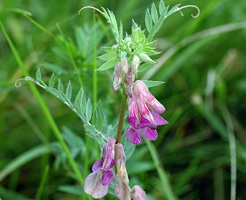 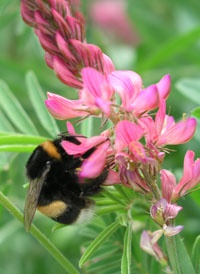 12.2- Hayvansal Üretim Desteklemeleri 12.2.1- 2016 Yılı Olarak Tahakkuk Eden ve Ödemesi 2017 Yılında Yapılan Desteklemeler12.2.2-  Ödemesi 2017 Yılında Yapılan Desteklemeler12.3- Büyükşehir Belediyesi Kırsal Hizmetler ve Jeotermal Kaynaklar Dairesi Başkanlığı Destekleme Çalışmaları: 	 İlçemizde Goji Berry bitkisi yetiştiriciliği amacıyla 3 da alanda %25 çiftçi katılım payı ile yetiştiricilik amacıyla başvuruların duyurusu,Silaj paketleme kapsamında başvuruların kabulü,Selektör makinası tamiratı amacıyla başvuruların kabülü ve 16 çiftçimize Arılı kovan ve ekipman dağıtımı yapılmıştır.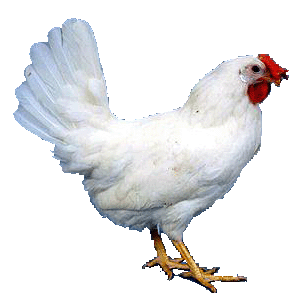 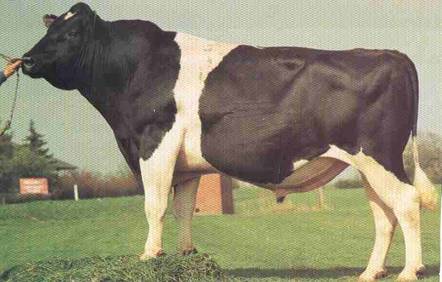 13-İlçedeki Çiftçi Örgütleri (Kooperatifler)   13.1- S.S.Yeşilyurt Tarımsal Kalkınma Kooperatifi 	SS. Soğulca Sulama Birliği Kooperatifi	SS. Çalış Tarımsal Kalkınma Kooperatifi	S.S Balçıkhisar Tarımsal Kalkınma Kooperatifi	S.S Tepeköy Tarımsal Kalkınma Kooperatifi   13.2- 001 Sayılı Haymana Merkez Tarım Kredi Kooperatifi	51 Sayılı Ahırlıkuyu Tarım Kredi Kooperatifi	2317 Sayılı Evliyafakı Tarım Kredi Kooperatifi	1043 Sayılı Yenice Tarım Kredi Kooperatifi	1041 Sayılı Bumsuz Tarım Kredi Kooperatifi	1046 Sayılı Çalış Tarım Kredi Kooperatifi	2221 Sayılı Devecipınar Tarım Kredi Kooperatifi	1747 Sayılı Kirazoğlu Tarım Kredi Kooperatifi	2643 Sayılı Kerpiç Tarım Kredi Kooperatifi	1742  Sayılı Toyçayırı Tarım Kredi Kooperatifi14- İlçede Mevcut Olan Bayiler	Bitki Koruma Ürünleri Bayi Sayısı	     :	 10    				 Zirai Alet Makine Satış Yeri Sayısı         :  	 9 Tohumluk Bayi Sayısı		                 :   	 15 Yem Bayi Sayısı			      :      19 Gübre Bayi Sayısı			      :      1715- Karşılaşılan Problemler ve Çözüm Önerileri:İlçemizde ürün deseni çeşitliliğini sınırlayan en önemli faktör yıllık yağış ve su kaynaklarının az olmasıdır. Bu nedenle mevcut su havzalarından azami oranda yararlanmak amacıyla uygun sulama projeleri gerçekleştirilmelidir. Suyun yetersiz oluşu çiftçiyi yıl içerisinde büyük oranda işsiz ve atıl bırakmakta olup üretimsizliğe sürüklemektedir.Tarım alanları çok parçalı olup bu durum zaten rantabl olmayan işletmeleri daha verimsiz hale dönüştürmektedir. Bu nedenle belirli bir düzeyde İşletme büyüklüğü belirlenip buna göre arazi toplulaştırılması yapılmalıdır. Buna özendirici önlem ve desteklemeler yapılmalıdır. Yine hayvancılık işletme büyüklükleri yükseltilip rantabl hale getirilmeli belli bir işletme büyüklüğünün altındaki üreticilere destekleme yapılmamalıdır. Yerli ırkların ıslahı amacıyla suni tohumlama çalışmalarına önem verilmelidir.İlçe Müdürlüğümüzün araç-gereç, bina ve donanım yetersizliği bulunmakta olup,  1,6 milyon dekar tarım arazisi, 800.000 dekar mer’a arazisi, 120.000 adet civarında küçükbaş hayvan, 25.000 adet civarında büyükbaş hayvan varlığı bakımından tarımsal üretimle karakterize olan İlçemizde, bununla orantılı güçlü bir Tarım Teşkilatı olabilmesi için yeni bir hizmet binasına ve yeni 2 adet 4x4 hizmet aracına ihtiyacı vardır. Gerek Teknik Hizmetler Personeli, gerek İdari Hizmetler ve Sağlık Hizmetlerinde görevli personelin diğer teşkilatlarımıza göre sayısının eksik ve iş yükünün fazla olduğu aşikar olduğundan personel eksikğinini tamamlanması  gerekmektedir. Düzenleyen    			        		 	 			 Onaylayan      K.Güner YAVUZ								S.Emel HAZIRZiraat Mühendisi								İlçe  Müdürü V.05.01.2018									05.01.2018ErkekKadınToplamMahalle Sayısı14.37813.74928.12778Arazinin NeviMiktarı (Ha)Tarımda Kullanılan Arazi163.456,00Tarımda Kullanılmayan Arazi26.858,00Tabii Çayır ve Mer’a8.000,00Orman (Meşelik)500,00Toplam Tarım Alanı (da)Tahıl ve diğer bitkisel ürünler(da)Nadas Alanı(da)Sebze Bahçesi Alanı (da)Meyve, İçecek ve Baharat bitkileri Alanı (da)1.634.560,00971.045,00585.718,0014.100,0063.337,00İlçe Müdürü V.1Ziraat Mühendisi21*Gıda Mühendisi1Veteriner Hekim4Teknisyen1Memur2V.H.K.İ.				 (Haymana Devlet Hastanesi’nde görevli)1Hizmetli2TOPLAM33Ekili Ürünün Çeşidi          Ekiliş Alanı ( ha)   Verimi ( kg/ha)       Üretim ( ton)Buğday71.038,803.000213.116,40Arpa  20,055,70         3.00060.167,10Fiğ  a) Dane  b) Yeşil Ot    511,60Fiğ  a) Dane  b) Yeşil Ot                   11,60        1.100        12,76Fiğ  a) Dane  b) Yeşil Ot                         500,00                      12.000       6.000,00Nohut                      1.000,0015501.550Kimyon3.5007002.450Ayçiçeği( Yağlık)                     719,80    22501.620,00Yulaf (dane)3.569,80     2850101.739,3Yonca                     170,00     12500     2.125,00Mısır (Slajlık)                    160,0055.000,00     8.800,00Şeker Pancarı8.17651.250,0041.902,00Yeşil mercimek1.0001.100110,00*İlçede geniş alanlarda üretimi yapılan tarla bitkilerinden örneklenmiştir*İlçede geniş alanlarda üretimi yapılan tarla bitkilerinden örneklenmiştirEkili Ürünün çeşidi        Ekiliş alanı ( ha)          Verimi ( kg/ha)          Verimi ( kg/ha)               Üretim ( tonFasulye 4,5          3800          3800                  171,00Domates (sofralık)58,215.80015.800                     919,56Hıyar ( sofralık )  2,00      10.000,00      10.000,00                    20,00Biber (sivri)  7,4       15.200       15.200                        112,48Kavun590,0015.00015.000                   8.850,00Karpuz247,50  30.000,00  30.000,007.425,00*İlçede geniş alanlarda üretimi yapılan sebzelerden örneklenmiştir*İlçede geniş alanlarda üretimi yapılan sebzelerden örneklenmiştir*İlçede geniş alanlarda üretimi yapılan sebzelerden örneklenmiştirÇeşidiKapladığı alan(ha)Ağaç SayısıAğaç SayısıOrtalama Verim Kg/AğaçÜretim (Ton)ÇeşidiKapladığı alan(ha)Meyve Veren Yaşta (adet)Meyve Vermeyen Yaşta(adet)Ortalama Verim Kg/AğaçÜretim (Ton)Armut   25,2011.1301.10021233,73Ayva   2,00  1.13070      1719,21Elma64,108.565295      20180,845Kayısı        22,28.3001.20019157,70Kiraz         7,60   2.695     2552053,9Vişne         12,14.325   9402295,15Ceviz89,17012.4352215,422Badem27,23304.862   175,61Üzüm (Sofralık)30,50-3.050 Kg/haCinsi IrkıSayısı(Adet )Toplam(Adet )GenelToplam(Adet)Hayvansal ÜrünlerHayvansal ÜrünlerHayvansal ÜrünlerCinsi IrkıSayısı(Adet )Toplam(Adet )GenelToplam(Adet)Süt Miktarı(Ton)Tiftik Miktarı(Ton)Yün,Yapağı Miktarı(ton)BüyükbaşHayvanKültür Irkı7.45731.50031.50055BüyükbaşHayvanKültür Melezi17.62131.50031.50055BüyükbaşHayvanYerli Irk6.42231.50031.50055BüyükbaşHayvanManda631.50031.50055Küçükbaş HayvanTiftik Keçi Sayısı15804.975179.500     3Küçükbaş HayvanKıl keçisi33954.975179.500     3Küçükbaş HayvanYerli ve Diğer Koyun114.700149.645179.500   127Küçükbaş HayvanMerinos59.825149.645179.500   127Kümes HayvanlarıEtçi Tavuk2.000112.000116.760Kümes HayvanlarıYumurtacı Tavuk110.000112.000116.760Kümes HayvanlarıHindi23802380116.760Kümes HayvanlarıKaz10601060116.760Kümes HayvanlarıÖrdek13201320116.760Arı VarlığıEski+YeniKovan861861861 Dönemiİlkbahar (Baş)Sonbahar (Baş)TOPLAM (Baş)Program Dahilinde 23.25023.25046.500Program Haricinde1.1971.6302.827Toplam24.44724.88049.327Şap (Küçükbaş)3.000Brucella (Büyükbaş)2.194Brucella (Küçükbaş)34.290Çiçek (Koyun-Keçi)          3.850Çiçek (Büyükbaş)          26.390PPR (Koyun-Keçi Vebası)38.210Antrax	 (Büyükbaş)2.275Antrax	 (Küçükbaş)24.580Kuduz (Kedi+Köpek) 1.200Sığır Küpesi	    19.800Koyun Küpesi    22.000Faaliyet Alanıİşletme Sayısı (Adet)Gıda Satış Yeri İşletmeleri113Toplu Tüketim Yeri Olan İşletmeler76Üretim Yeri Olan İşletmeler14Onaya Tabi İşletmeler1Balık Satış Yeri1Yem İşletmesi25Toplam 230Faaliyet Konuları2011201220132014201520162017Gıda Üretim Yeri Denetimi73161533157Gıda Satış Yeri Denetimi472678658356107Toplu Tüketim Yeri Denetimi34198342888572Toplam Denetim8848177122204156186Yapılan Denetim İşlemleri2017 Yılı (12 Aylık) Toplam Denetim Sayısı (Adet)195Satış Yeri Denetim Sayısı (Adet)107Toplu Tüketim Yeri Denetim Sayısı (Adet)72Üretim Yeri Denetim Sayısı (Adet)7Onaylı İşletme Denetim Sayısı (Adet)2Yem İşletmeleri Denetim Sayısı (Adet)7İlçe Bazında İşletme Denetim Durumu (%)51Gıda Denetimi Ceza Sayısı  (Adet)0Gıda Denetimi Ceza Miktarı  (TL)0Su Ürünleri Denetim Sayısı (Adet)-Su ÜrünleriYol Denetimi Sayısı (Adet)-Su Ürünleri Ceza Sayısı  (Adet)-Su Ürünleri Ceza Miktarı  (TL)-Toplam Ceza Sayısı (Adet)0Toplam Ceza Miktarı (TL)0Alo Gıda Şikâyeti (Adet)4Bimer Şikâyeti  (Adet)2Numune Sayısı (Adet)7Tanzim Edilen TAPDK Belgesi Sayısı (Adet)7Tanzim Edilen İşletme Kayıt Belgesi Sayısı (Adet)22Tanzim Edilen Balıkçılık Belgesi Sayısı (Adet)-Çiftçi sayısıÇKS’ye kayıtlı çiftçi Sayısı(2016)ÇKS’ye Kayıtlı Alan(da)7200 Adet6871828.966,112017 Üretim Yılı Başvuruları  6428( Başvurular 03 Ekim 2016 tarihinde başlamış olup 30 Haziran 2017 tarihinde sona ermişse de 15 Aralık tarihi ile Dosya teslim süresi uzatılmıştır.Çalışmalar devam etmektedir.)2018 Üretim Yılı Başvuruları  4335( Başvurular 02 Ekim 2017tarihinde başlamış olup 30 Haziran 2018tarihinde sona erecektir.Çalışmalar devam etmektedir.)2017 Üretim Yılı Sertifikalı Tohumluk Kullanımı Destekleme Başvuruları  1488  ( Başvurular 03 Ekim 2016 tarihinde başlamış olup, 31 Aralık 2016 tarihinde sona ermiştir.)	2017 Üretim Yılı Yem Bitkileri  Destekleme Başvuruları  118başvuru .( 600da. Yonca,2300 da. Fiğ,1000 da  S.Mısır) 288.335,71 TL İcmal Askıdadır	2017 Üretim Yılı Fark Ödemeleri Desteği ( Hububat,Baklagil ) 4552  ( Başvurular 30 Eylül 2016 tarihinde başlamış olup,  01 Mayıs 2017 tarihinde sona erecektir.  Çalışmalar devam etmektedir.)Hastalık Adı  Uygulama Alanı             BirimiÜretici SayısıHububatta süne/Kımıl232.300Da.48Hububatta Sürme16.000Ton10Hububatta Septorya400Da18Hububatta pas600Da21Hububat Ekin Kambur Böceği3000Da65Elmada Karaleke40Da.2Elma Ağkurdu135Da9Elmada Ateş Yanığı25Da2Meyve Monilya10Da1Meyve Yazıcı Böcek25Da1Meyve Yaprak Büken70Da5Meyve Yaprak Delen13Da1Elma İç Kurdu120Da2Ceviz Antraknozu50Da3Meyvede yaprak biti120Da5Bağ külleme10Da1Tarla Faresi20.000Da41Kavun Mildiyösü150Da3Hub.Yabancı Ot890.000Da151Kimyon  Yabancı Ot6200Da20Nohut Antraknozu900Da1DÖNEM  AYLARSatış Yolu ile Mülkiyet Devri İstenilenSatış Yolu ile Mülkiyet Devri İstenilenSatış Yolu ile Mülkiyet Devri İstenilenİzin Verilenİzin Verilenİzin Verilenİzin Verilmeyenİzin Verilmeyenİzin VerilmeyenDÖNEM  AYLARSatış Yolu ile Mülkiyet Devri İstenilenSatış Yolu ile Mülkiyet Devri İstenilenSatış Yolu ile Mülkiyet Devri İstenilenİzin Verilenİzin Verilenİzin Verilenİzin Verilmeyenİzin Verilmeyenİzin VerilmeyenDÖNEM  AYLARParsel SayısıParsel SayısıAlanı (da)Parsel SayısıParsel SayısıAlanı (da)Parsel SayısıParsel SayısıAlanı (da)1.Ocak-Şubat-Mart 89 8928837575265514142282.Nisan- Mayıs-Haziran1071073335102102328555503.Temmuz-Ağustos-Eylül42942959494204205689992604.  Ekim-Kasım-Aralık1531535176,491281284812,212525364,28TOPLAM77877817.343,4972572516.441,215353902,28DÖNEM  AYLARMiras Yolu ile Devir Talebi İstenenMiras Yolu ile Devir Talebi İstenenMiras Yolu ile Devir Talebi İstenenİzin Verilenİzin Verilenİzin Verilenİzin Verilmeyenİzin Verilmeyenİzin VerilmeyenDÖNEM  AYLARMiras Yolu ile Devir Talebi İstenenMiras Yolu ile Devir Talebi İstenenMiras Yolu ile Devir Talebi İstenenİzin Verilenİzin Verilenİzin Verilenİzin Verilmeyenİzin Verilmeyenİzin VerilmeyenDÖNEM  AYLARParsel Sayısı    Alanı (da)    Alanı (da)Parsel SayısıParsel SayısıAlanı (da)Parsel SayısıParsel SayısıAlanı (da)1.Ocak-Şubat-Mart9412291229666680328284262.Nisan-Mayıs-Haziran3126426415151061616158,443.Temmuz-Ağustos-Eylül68122512256767119511394.Ekim-Kasım-Aralık781335,871335,8771711238,777797,1TOPLAM2714054,874054,872192193342,775252720,54Desteğin ÇeşidiÇiftçi AdediDesteklenen Alan (da)Destek Tutarı ( TL)AçıklamaMazot, Gübre ve Toprak Analizi 6.799826.692,6759.093.640,16Mazot, Gübre ve Toprak Analizi722.273,43525.007,80Toplam6.871828.966,11  9.118.647,96Hububat- Baklagil Fark Öd.Normal4.257462.713,525.594.254,131. Fark689104.309,001.014.438,782. Fark17028.718,00223.500,553. Fark81.351,0010.935Toplam5.116595.740,526.832.193,46Yem Bitkisi  Ürt. 913.364,00173.963,02Sertifikalı Tohum Üretimi11.300,00130.000,00Yağlı Tohumlu Bitkiler1387.263,00415.051,26ÇATAK PROGRAMI181.002,54062.627,40TOPLAM12.2351.437.636,1716.732.483,1Desteğin ÇeşidiÇiftçi AdediDesteklenen Alan (da)Destek Tutarı ( TL)Açıklama2017 Yılı Güzlük Sertifikalı Tohum Kullanım Desteği 1.-488145.145,851.303.727,33TOPLAM (Bitk. Üretim)              1488145.145,851.303.727,33  Desteğin Çeşidiİşletme Sayısı (Ad.)Hayvan Sayısı (Baş/Lt/Adet)Destek Tutarı    (TL)AçıklamaBuzağı 13554.6761.689.255,002016 Yılı I. DönemBesi Sığırı 38818158.794,002016 Yılı I. DönemAnaç Koyun-Keçi73289.0612.226.525,002016 YılıÇiğ Süt 83564.555,0028.353,832016 yılı Ekim-Kasım Aralık aylarına ait destekleme ödemesiArılı Kovan Desteklemesi986186.100,002016 YılıGENEL TOPLAM16543.630.556,33  Desteğin Çeşidiİşletme Sayısı (Ad.)Hayvan Sayısı (Baş/Lt/Adet)Destek Tutarı    (TL)AçıklamaÇiğ Süt Desteklemesi1151.163.593,00 LT902.136,002017 yılı ilk  9 aylık döneme ait destekleme ödemesiArılı Kovan Desteklemesi11113811.380,002017 yılıGENEL TOPLAM126913.516,00